«О предоставлении в собственность земельного участка для ведения личного подсобного хозяйства Кильдиярову Кираму Шагаргазиевичу - 1/4 доли, Раевой Фание Гайзулловне -1/4 доли, Кильдиярову Исламу Кирамовичу - 1/4 доли, Кильдияровой Ильсие Кирамовне -1/4 доли»Рассмотрев заявления от 30.06.2016г. Кильдиярова К.Ш., Раевой Ф.Г., Кильдиярова И.К.,Кильдияровой И.К. зарегистрированных по адресу: РБ, Баймакский р-н, с. Мерясово,ул. С. Юлаева, д. 3, кв. 1, о предоставлении земельного участка в собственность для ведения личного подсобного хозяйства, на основании свидетельств о государственной регистрации права на квартиру серии 04 АГ № 567569, серии 04 АГ № 567568, серии 04 АГ № 567570, серии 04 АГ № 567567 от 13.02.2012г.; Соглашения о взаимодействии Комитета по управлению собственностью Министерства земельных и имущественных отношений Республики Башкортостан по Баймакскому району и городу Баймаку по вопросам управления и распоряжения имуществом № 49 от 01.03.2013 года;Руководствуясь ст. 39.3 Земельного Кодекса Российской Федерации № 136-ФЗ от 25.10.2001г.; Федеральным Законом «О введение в действие Земельного Кодекса Российской Федерации»№ 137-ФЗ от 25.10.2001 г.; Федеральным законом от 23 июня 2014 г. N 171-ФЗ "О внесении изменений в Земельный кодекс Российской Федерации и отдельные законодательные акты Российской Федерации"; Законом Республики Башкортостан «О регулировании земельных отношений в Республике Башкортостан» № 59-з от 05.01.2004 г., Постановления Правительства Республики Башкортостан № 629 от 29.12.2014г., «Об определении цены и оплаты земельных участков...», Администрация сельского поселения Мерясовский сельсовет муниципального района Баймакский районП О С Т АН О В Л Я Е Т :       1. Предоставить Кильдиярову Кираму Шагаргазиевичу - 1/4 доли, Раевой ФаниеГайзулловне - 1/4 доли, Кильдиярову Исламу Кирамовичу - 1/4 доли, Кильдияровой Ильсие Кирамовне - 1/4 доли в собственность земельный участок для ведения личного подсобного хозяйства, за плату, с кадастровым номером 02:06:180701:492, площадью 712 кв. м., из земель населенных пунктов, находящийся по адресу: местоположение Республика Башкортостан, р-н Баймакский, с/с Мерясовский, с. Мерясово, ул. С. Юлаева, д. 3, кв. 1.       2. Комитету по управлению собственностью Министерства земельных и имущественных отношений РБ по Баймакскому району и городу Баймаку подготовить проект договора купли-продажи земельного участка и обеспечить его заключение в месячный срок со дня подписания настоящего постановления.3. Кильдиярову К.Ш., Раевой Ф.Г., Кильдиярову И.К., Кильдияровой И.К. в течение месяца обеспечить государственную регистрацию договора купли-продажи земельного участка в Межмуниципальном отделе по Абзелиловскому, Баймакскому районам и городу Сибай Управления Федеральной службы государственной регистрации кадастра и картографии по Республике Башкортостан.Глава сельского поселения:                                                                              Т.М. ХафизоваСОГЛАСОВАНИЕ ПРОЕКТАпостановления Администрации сельского поселения Мерясовский сельсоветмуниципального района Баймакский район«О предоставлении в собственность земельного участка для ведения личного подсобного хозяйства Кильдиярову Кираму Шагаргазиевичу - 1/4 доли, Раевой Фание Гайзулловне -1/4 доли, Кильдиярову Исламу Кирамовичу - 1/4 доли, Кильдияровой Ильсие Кирамовне -1/4 доли»от «_____» ______________ 2016 г. № _________1.Подлежит публикации в средствах массовой информации: не подлежит2. Копии постановления направить: нетПримечание: мотивированные дополнения или возражения по проекту (или по отдельным егопунктам) вносятся ниже или прилагаются в виде справки______________________________________________________________________________________________________________________________________________________________________________________________________Пояснительная запискак постановлению Администрации сельского поселения Мерясовский сельсоветмуниципального района Баймакский район«О предоставлении в собственность земельного участка для веденияличного подсобного хозяйства Кильдиярову Кираму Шагаргазиевичу - 1/4 доли, Раевой Фание Гайзулловне - ¼ доли, Кильдиярову Исламу Кирамовичу - 1/4 доли, Кильдияровой Ильсие Кирамовне - 1/4 доли»В соответствии со статьей 39.3 Земельного Кодекса Российской Федерации № 136-ФЗ от25.10.2001 г. без проведения торгов осуществляется продажа земельных участков, на которых расположены здания, сооружения, собственникам таких зданий, сооружений либо помещений.На  основании поступившего заявления от 30.06.2016г. Кильдиярова К.Ш., Раевой Ф.Г.,Кильдиярова И.К., Кильдияровой И.К. о предоставлении в собственность земельного участка расположенного по адресу: местоположение Республика Башкортостан, р-н Баймакский, с/с Мерясовский, с. Мерясово, ул. С. Юлаева, д. 3, кв. 1, в соответствии со свидетельствами о государственной регистрации права на квартиру серии 04 АГ № 567569, серии 04 АГ № 567568, серии 04 АГ № 567570. серии 04 АГ № 567567 от 13.02.2012г.; в связи с этим и было подготовлено данное постановление.БАШКОРТОСТАН  РЕСПУБЛИКАhЫ БАЙМАK  РАЙОНЫМУНИЦИПАЛЬ   РАЙОНЫНЫHМЕРӘС   СОВЕТЫАУЫЛ   БИЛӘМӘhЕХАКИМИӘТЕ453656, Баймаk районы, Мерэс ауылы, А. Игебаев, 1Тел.  8 (34751) 4-28-44.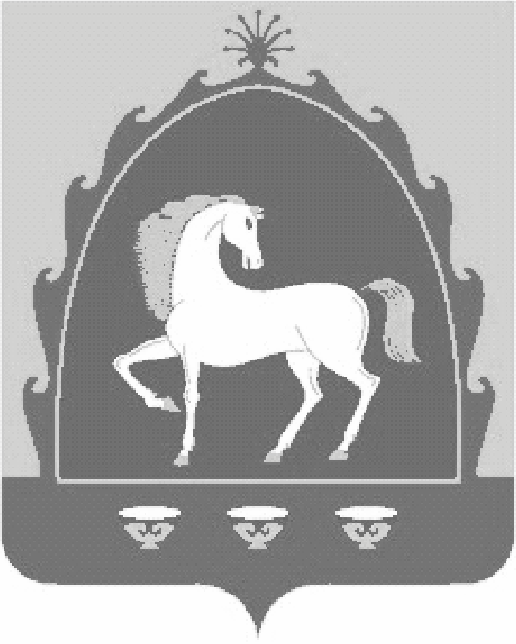 АДМИНИСТРАЦИЯСЕЛЬСКОГО   ПОСЕЛЕНИЯ МЕРЯСОВСКИЙ   СЕЛЬСОВЕТ МУНИЦИПАЛЬНОГО   РАЙОНА БАЙМАКСКИЙ  РАЙОН РЕСПУБЛИКИ БАШКОРТОСТАН453656, Баймакский район, село Мерясово, ул.А. Игебаева, 1Тел.  8 (34751) 4-28-44:АРАР«13» октябрь 2016 й.№ 77ПОСТАНОВЛЕНИЕ                 «13» октября 2016 г.№Организация и должность Ф. И.О.ПодписьДата1Председатель комитета -начальник отдела КУС М3 ИОРБ по Баймакскому району игороду БаймакуРахимгулов Р.В.2Ведущий специалист-экспертКомитета по управлениюсобственностью М3 ИО РБ поБаймакскому району и городуБаймаку Яналина Д.Ш.3Главный специалист-экспертКомитета по управлениюсобственностью М3 ИО РБ поБаймакскому району и городуБаймакуДавлетбаев И.Р.